ADDED ACTIVITIES FOR DISTILLERIES, BREWERIES AND WINERIESI certify under penalty of perjury under Washington State law that the foregoing is true and correct.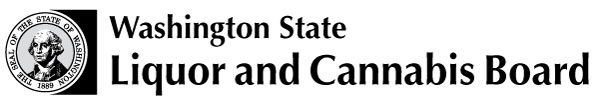 Licensing and Regulation1025 Union Ave SEPO Box 43098 Olympia WA 98504-3098Phone: 360 664-1600 Fax:  360 753-2710www.lcb.wa.gov Licensing and Regulation1025 Union Ave SEPO Box 43098 Olympia WA 98504-3098Phone: 360 664-1600 Fax:  360 753-2710www.lcb.wa.gov License NumberLicensing and Regulation1025 Union Ave SEPO Box 43098 Olympia WA 98504-3098Phone: 360 664-1600 Fax:  360 753-2710www.lcb.wa.gov Licensing and Regulation1025 Union Ave SEPO Box 43098 Olympia WA 98504-3098Phone: 360 664-1600 Fax:  360 753-2710www.lcb.wa.gov Trade NameLicensing and Regulation1025 Union Ave SEPO Box 43098 Olympia WA 98504-3098Phone: 360 664-1600 Fax:  360 753-2710www.lcb.wa.gov Licensing and Regulation1025 Union Ave SEPO Box 43098 Olympia WA 98504-3098Phone: 360 664-1600 Fax:  360 753-2710www.lcb.wa.gov UBI NumberAdded Activities Processing InformationAdded Activities Processing InformationPlease answer all the sections of this form that apply to you. Incomplete forms cannot be processedSubmit this form with any additional required documents to the above address.If you have questions, please call Customer Service at 360-664-1600.Do you want any of the following activities?Do you want any of the following activities?If you answer Yes to any of the activities below, answer all of the questions that apply to your business. If you answer No to all of the activities, your signature and date is all that is required. DISTILLERIES, BREWERIES AND WINERIESDISTILLERIES, BREWERIES AND WINERIESDelivery of Alcohol  Yes       NoInternet Sales  Yes       NoIf you checked Yes for Internet Sales, will you be using a third party internet provider?  Yes       NoPlease list the name of the third party internet provider:       Where will the sale of your products (including alcohol) take place?How do you plan to deliver the product?How will you be certain only people 21 or older make the purchase and receive the delivery?Print Name:Date: Signature:Phone: (     )–(     )-(     ) Print Title:E-mail(for example, sole proprietor, corporate officer, partner, LLC manager or member.)(for example, sole proprietor, corporate officer, partner, LLC manager or member.)(for example, sole proprietor, corporate officer, partner, LLC manager or member.)(for example, sole proprietor, corporate officer, partner, LLC manager or member.)